Ҡ А Р А Р		                                                                 ПОСТАНОВЛЕНИЕ«06» июнь 2022 й.                                 № 17                      «06» июня  2022гО присвоении адреса объектам адресацииРуководствуясь Федеральным законом от 06.10.2003 №131-ФЗ "Об общих принципах организации местного самоуправления в Российской Федерации", Федеральным законом от 28.12.2013 №443-ФЗ "О федеральной информационной адресной системе и о внесении изменений в Федеральный закон "Об общих принципах организации местного самоуправления в Российской Федерации", Правилами присвоения, изменения и аннулирования адресов, утверждёнными Постановлением Правительства Российской Федерации от 19.11.2014 №1221,ПОСТАНОВЛЯЮ:Присвоить следующий адрес:1.1 Земельному участку с кадастровым номером 
02:53:020102:58 присвоить адрес: Российская Федерация, Республика Башкортостан, Шаранский   муниципальный район, Сельское поселение Писаревский сельсовет, деревня   Писарево, улица Сосновая, дом 2, квартира 12. Контроль за исполнением настоящего Постановления оставляю за собой.Глава сельского поселения                                                          О.И. Голубева                                                                                                                                                                                                                                                                                                                                                                                                                                                                                                                                                                                                                                                                                                                                                           		Башкортостан  РеспубликаһыШаран  районы  муниципальрайоныны  Писарево  ауылбиләмәһеХакимитеБашлыгы452644,Писаревоауылы, Мэктэпурамы, 11-йорттел.(34769) 2-34-16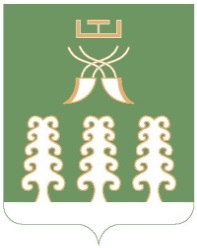 Республика БашкортостанАдминистрация  сельского поселенияПисаревский сельсоветмуниципального  районаШаранский район        452644  д. Писарево, ул. Школьная, 11тел. (34769)  2-34-16 